Attachment 4b. Map of water bodies of interest 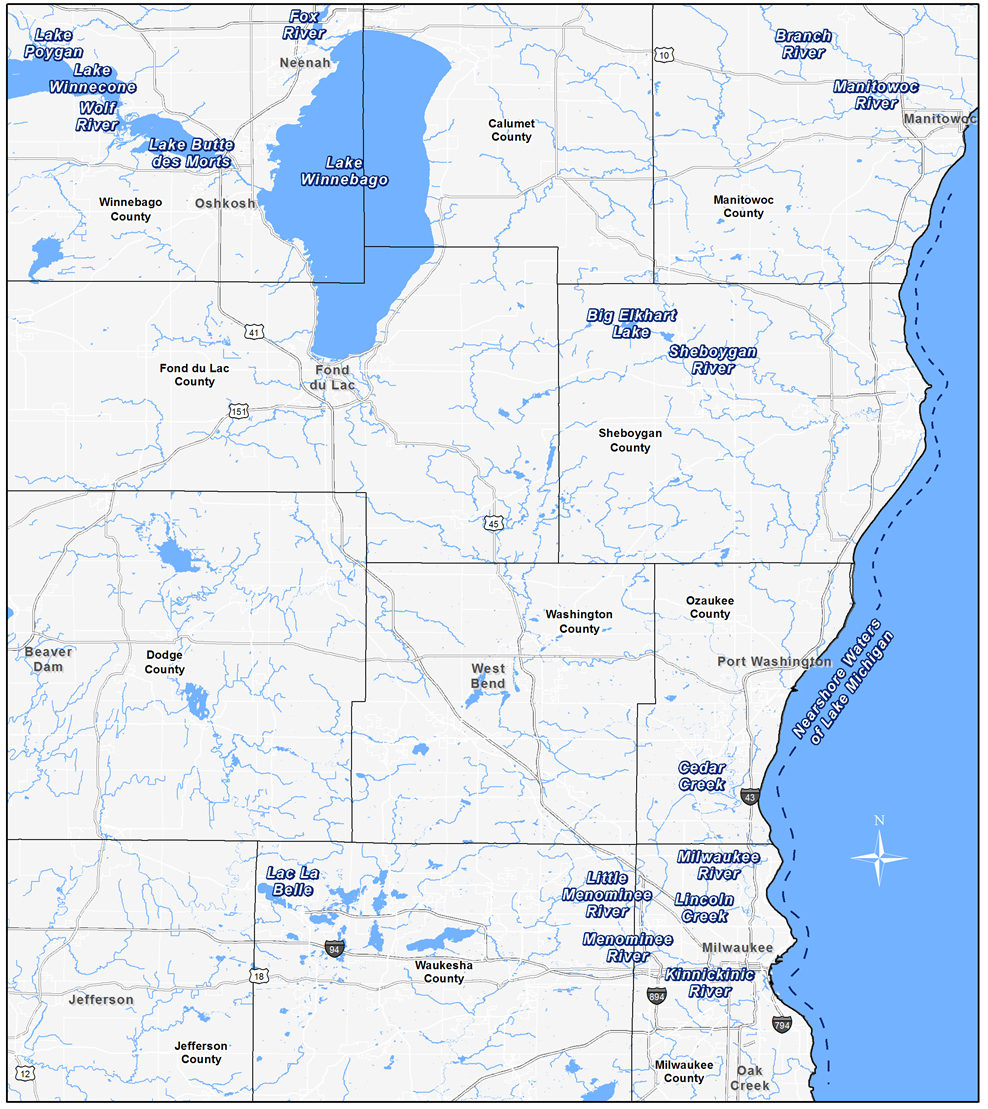 Image 1 in Study QuestionnairesImage 8 in Study Questionnaires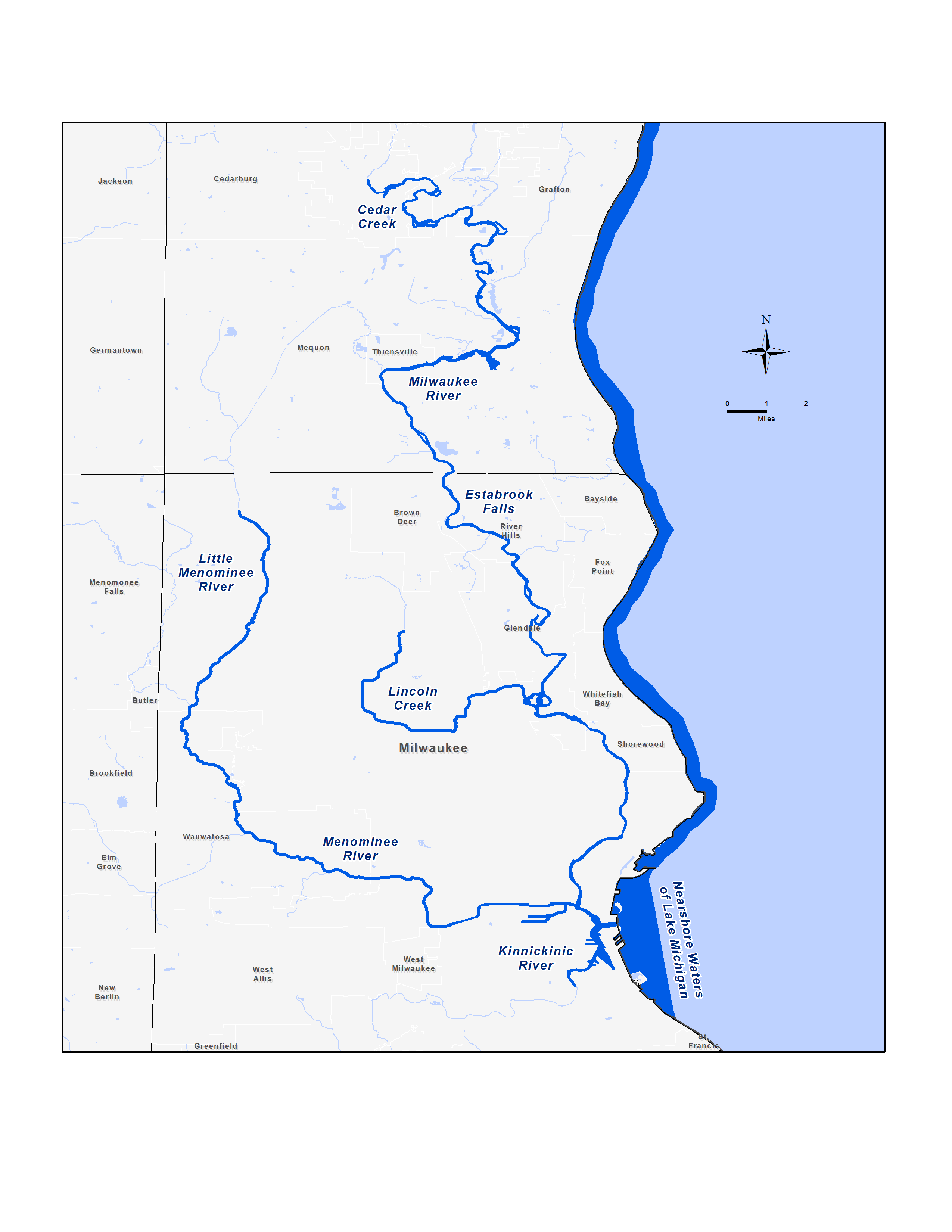 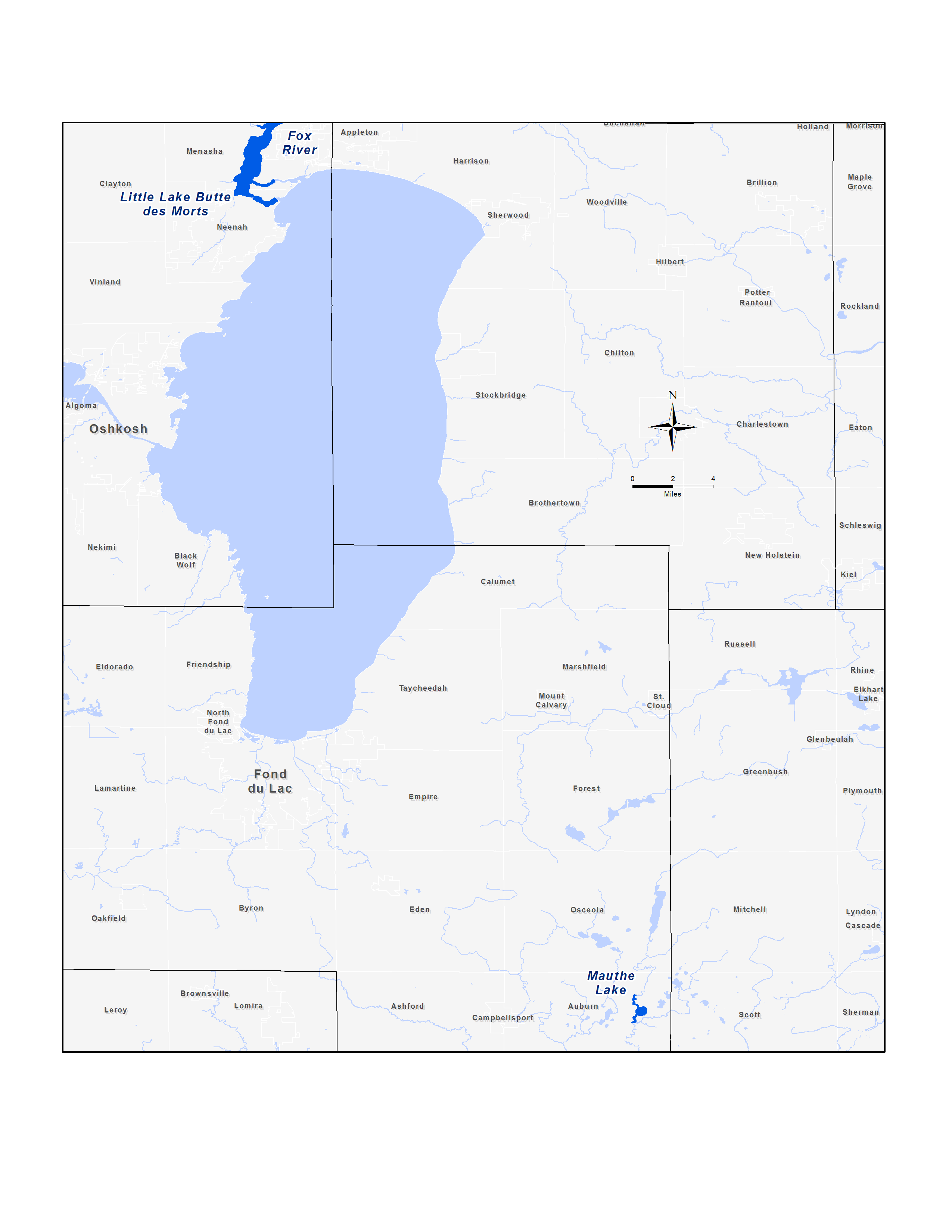 Image 9 in Study Questionnaires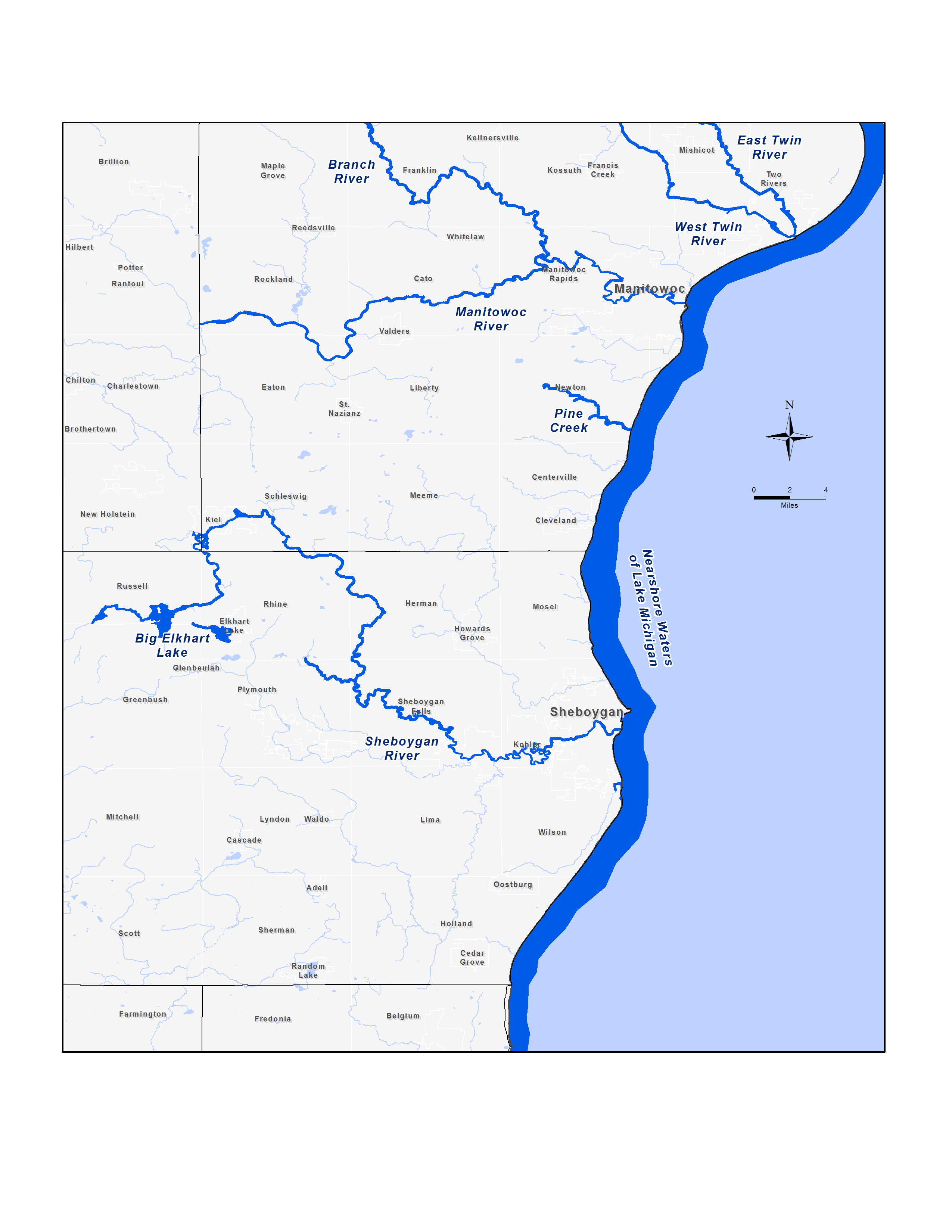 Image 10 in Study Questionnaires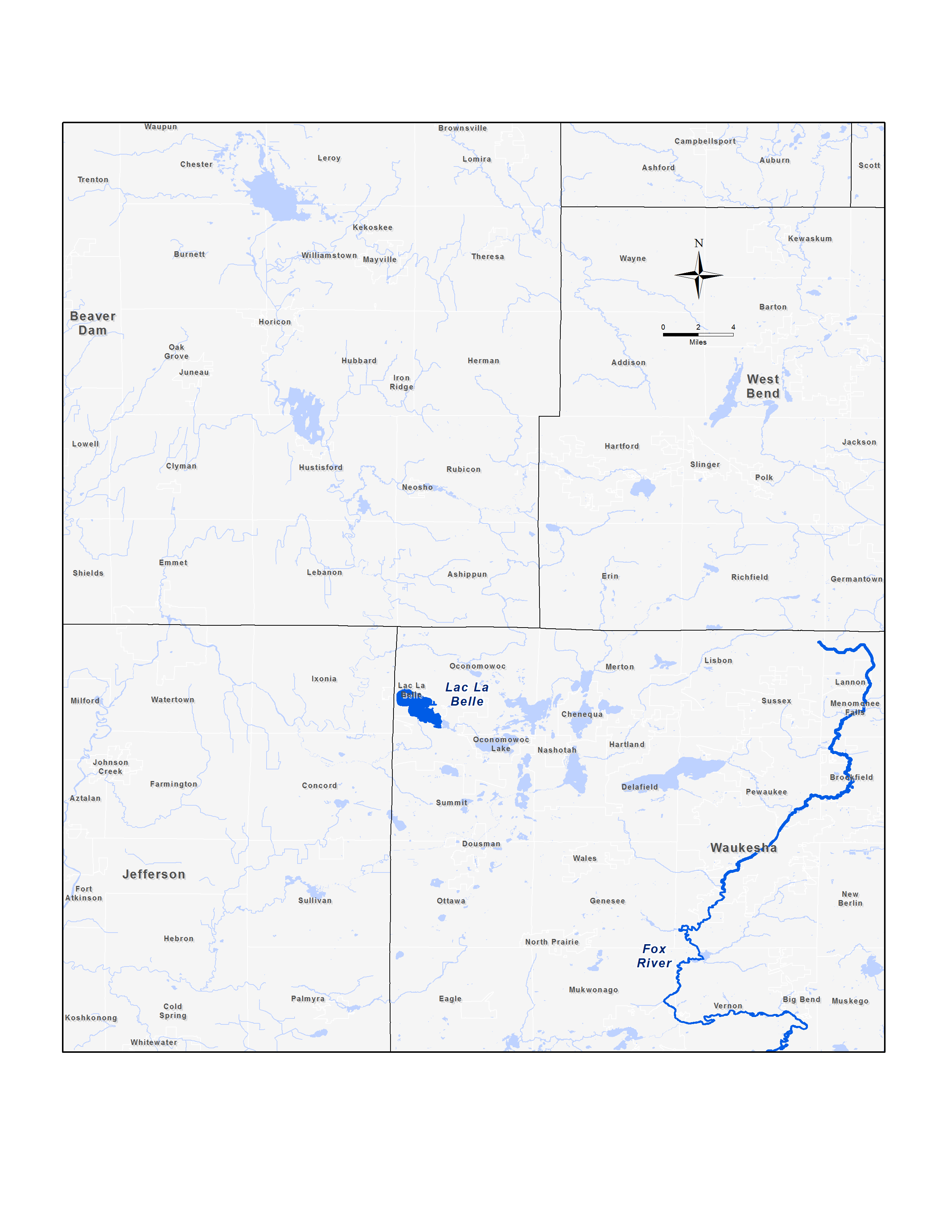 Image 11 in Study Questionnaires